公务卡支付方式报销录入流程图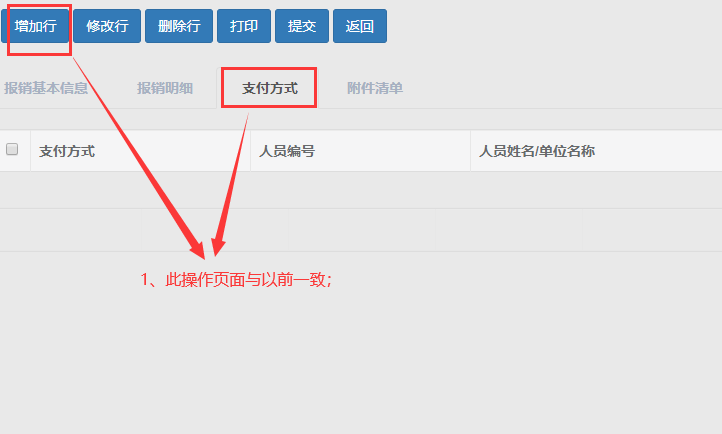 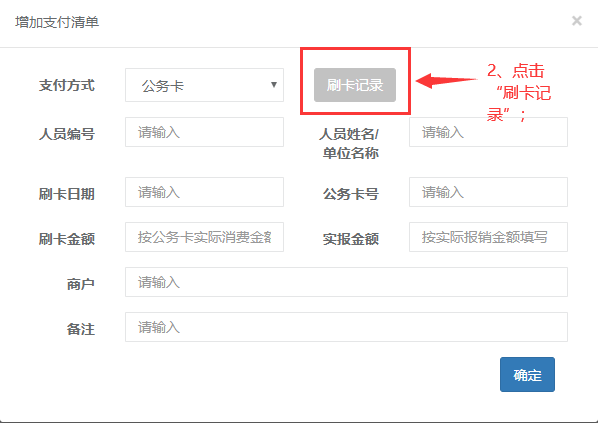 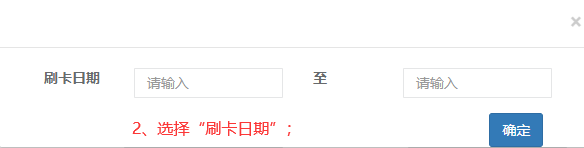 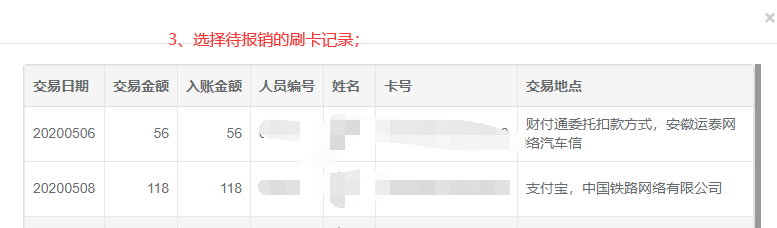 